布條範例1布條範例2計畫名稱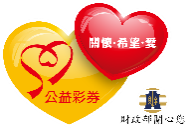 計畫名稱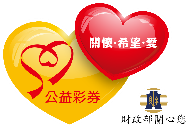 